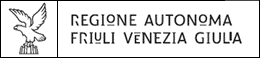 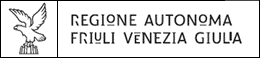 Oggetto:Programma annuale Immigrazione 2019(DGR n. 839 del 24 maggio 2019)Il sottoscrittoIn qualità di Legale rappresentante di CHIEDEai sensi del Bando per il finanziamento di progetti relativi all’intervento 2.3 “Formazione assistenti ed educatori MSNA e Neomaggiorenni” del Programma Immigrazione 2019, un contributo nella misura massima consentita per la realizzazione dell’intervento sotto descritto.ALLEGAOppure   Firmato digitalmenteBando per il finanziamento di progetti relativi all’intervento 2.3 “MSNA e Neomaggiorenni. Formazione assistenti ed educatori” DOMANDA DI CONTRIBUTOQuadro A Dati del Legale rappresentante (che sottoscrive la domanda)Dati del Legale rappresentante (che sottoscrive la domanda)Dati del Legale rappresentante (che sottoscrive la domanda)Dati del Legale rappresentante (che sottoscrive la domanda)nome e cognomenome e cognomenato anato ain dataresidente inresidente incodice fiscalecodice fiscaleQuadro B Dati soggetto proponenteDati soggetto proponenteDati soggetto proponenteDati soggetto proponenteDati soggetto proponenteDati soggetto proponenteDati soggetto proponenteDati soggetto proponenteDati soggetto proponentedenominazionedenominazionenatura giuridicanatura giuridicacodice fiscalecodice fiscalecodice accreditamento regionalecodice accreditamento regionalesede legalesede legaletelefonotelefonoe-maile-mailPECPECsedi accreditatesedi accreditatedati referente proposta progettualedati referente proposta progettualeNome e cognometel.e-mailIl progetto è gestito in forma di partenariato?Il progetto è gestito in forma di partenariato?Il progetto è gestito in forma di partenariato?sìnoModalità di pagamento del contributo ISTITUTO BANCARIO/POSTALE PER L’ACCREDITAMENTO E COORDINATE CONTO CORRENTE (intestato al richiedente capofila)Modalità di pagamento del contributo ISTITUTO BANCARIO/POSTALE PER L’ACCREDITAMENTO E COORDINATE CONTO CORRENTE (intestato al richiedente capofila)Modalità di pagamento del contributo ISTITUTO BANCARIO/POSTALE PER L’ACCREDITAMENTO E COORDINATE CONTO CORRENTE (intestato al richiedente capofila)Istituto bancario/postaleIstituto bancario/postaleComune codice IBANL’Ente è esente dall’imposta di bolloNo  (allegare attestazione di pagamento)Sì  ai sensi della norma       in quanto      Quadro C Quadro C Parte descrittiva dell’iniziativa progettualeParte descrittiva dell’iniziativa progettualeDenominazione progettoDenominazione progettoDenominazione progettoBreve presentazione del progetto e delle iniziative che si intendono attivareBreve presentazione del progetto e delle iniziative che si intendono attivareBreve presentazione del progetto e delle iniziative che si intendono attivareAi fini della valutazione dei criteri di cui all’art. 9 dell’Avviso, DICHIARA quanto segue:Ai fini della valutazione dei criteri di cui all’art. 9 dell’Avviso, DICHIARA quanto segue:Ai fini della valutazione dei criteri di cui all’art. 9 dell’Avviso, DICHIARA quanto segue:Ai fini della valutazione dei criteri di cui all’art. 9 dell’Avviso, DICHIARA quanto segue:AA. AFFIDABILITÀ DEL SOGGETTO PROPONENTEA. AFFIDABILITÀ DEL SOGGETTO PROPONENTEA. AFFIDABILITÀ DEL SOGGETTO PROPONENTEA.1Esperienza formativa [indicare titoli e date dei corsi di formazione per operatori sociali organizzati e gestiti negli ultimi tre anni, sia dal capofila che dai partner]Esperienza formativa [indicare titoli e date dei corsi di formazione per operatori sociali organizzati e gestiti negli ultimi tre anni, sia dal capofila che dai partner]Esperienza formativa [indicare titoli e date dei corsi di formazione per operatori sociali organizzati e gestiti negli ultimi tre anni, sia dal capofila che dai partner]A.2Competenza specifica [indicare i progetti in ambito immigrazione gestiti negli ultimi 5 anni da tutti i soggetti del partenariato,  specificando se gestiti in qualità di capofila o di partner]Competenza specifica [indicare i progetti in ambito immigrazione gestiti negli ultimi 5 anni da tutti i soggetti del partenariato,  specificando se gestiti in qualità di capofila o di partner]Competenza specifica [indicare i progetti in ambito immigrazione gestiti negli ultimi 5 anni da tutti i soggetti del partenariato,  specificando se gestiti in qualità di capofila o di partner]A.3Adeguatezza del personale dedicato [indicare nominativi, professionalità, funzioni ed esperienza nelle tematiche oggetto dell’avviso del personale che si prevede di impiegare]Adeguatezza del personale dedicato [indicare nominativi, professionalità, funzioni ed esperienza nelle tematiche oggetto dell’avviso del personale che si prevede di impiegare]Adeguatezza del personale dedicato [indicare nominativi, professionalità, funzioni ed esperienza nelle tematiche oggetto dell’avviso del personale che si prevede di impiegare]BRETE E DIFFUSIONERETE E DIFFUSIONERETE E DIFFUSIONEB.1Gruppo di partenariato [indicare i partner di progetto e i relativi ruoli – allegare accordo di collaborazione]Gruppo di partenariato [indicare i partner di progetto e i relativi ruoli – allegare accordo di collaborazione]Gruppo di partenariato [indicare i partner di progetto e i relativi ruoli – allegare accordo di collaborazione]B.2Coinvolgimento [indicare i soggetti pubblici e/o privati del territorio e il loro supporto al progetto – allegare lettere di adesione]Coinvolgimento [indicare i soggetti pubblici e/o privati del territorio e il loro supporto al progetto – allegare lettere di adesione]Coinvolgimento [indicare i soggetti pubblici e/o privati del territorio e il loro supporto al progetto – allegare lettere di adesione]B.3Diffusione territoriale [indicare le sedi accreditate in cui si prevede di attivare i corsi]Diffusione territoriale [indicare le sedi accreditate in cui si prevede di attivare i corsi]Diffusione territoriale [indicare le sedi accreditate in cui si prevede di attivare i corsi]CCOERENZA ED EFFICACIA DELLA PROPOSTA PROGETTUALECOERENZA ED EFFICACIA DELLA PROPOSTA PROGETTUALECOERENZA ED EFFICACIA DELLA PROPOSTA PROGETTUALEC.1Contenuti del progetto [descrivere sinteticamente l’ipotesi di strutturazione dei percorsi formativi (monte orario, contenuti dei moduli specifici, modalità didattiche ecc.)]Contenuti del progetto [descrivere sinteticamente l’ipotesi di strutturazione dei percorsi formativi (monte orario, contenuti dei moduli specifici, modalità didattiche ecc.)]Contenuti del progetto [descrivere sinteticamente l’ipotesi di strutturazione dei percorsi formativi (monte orario, contenuti dei moduli specifici, modalità didattiche ecc.)]Periodo di realizzazione(l’iniziativa progettuale deve concludersi entro il 30/09/2020)dal                     al      Quadro D Parte finanziariaParte finanziariaParte finanziariaParte finanziariaParte finanziariaParte finanziariaIndicare le voci di spesa specificando l’eventuale attribuzione a ciascun partnerIndicare le voci di spesa specificando l’eventuale attribuzione a ciascun partnerIndicare le voci di spesa specificando l’eventuale attribuzione a ciascun partnerIndicare le voci di spesa specificando l’eventuale attribuzione a ciascun partnerIndicare le voci di spesa specificando l’eventuale attribuzione a ciascun partnerIndicare le voci di spesa specificando l’eventuale attribuzione a ciascun partnerIndicare le voci di spesa specificando l’eventuale attribuzione a ciascun partnerSoggetto che sostiene la spesa (partner/capofila)Soggetto che sostiene la spesa (partner/capofila)voce di spesa(es. docenza, materiali, strutture, personale)unità di misuraquantitàcosto unitariototaleTOTALETOTALETOTALETOTALETOTALETOTALE1. copia degli accordi di partenariato per l’attuazione del progetto 2. copia delle dichiarazioni di adesione da parte degli Enti aderenti3. attestazione avvenuto pagamento imposta di bollo (se dovuta)4. (solo in caso di firma autografa) fotocopia di un documento di identità del sottoscrittore in corso di validità, ai sensi e per gli effetti del D.P.R. 445/2000Il legale rappresentante (o delegato)(firma autografa)